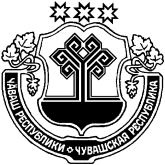 О деятельности администрации Калининского сельского поселения Вурнарского района в условиях угрозы распространения новой коронавирусной инфекции (2019-nCoV) на территории Калининского сельского поселения Вурнарского района Чувашской РеспубликиВо исполнение Указа Президента Российской Федерации от 25 марта 2020 года № 206 «Об объявлении в Российской Федерации нерабочих дней», Указа Главы Чувашской Республики от 18 марта 2020 года №113-рг «О введении режима повышенной готовности на территории Чувашской Республики с 18 марта 2020 года до особого распоряжения», Указа Главы Чувашской Республики от 26 марта 2020 №137-рг «О режиме труда органов исполнительной власти Чувашской Республики», в целях обеспечения санитарно-эпидемиологического благополучия населения на территории Вурнарского района Чувашской Республики и в соответствии со статьей 80 Конституции Российской Федерации администрация Калининского сельского поселения Вурнарского района Чувашской Республики постановляет:С 27 марта 2020 года временно ограничить личный прием граждан в здании администрации Калининского сельского поселения Вурнарского района, рекомендовать им обращаться в письменной форме с использованием электронной почты и почты России.Главному специалисту-экспеперту администрации:а) не допускать к работе муниципальных служащих, работников с признаками респираторного заболевания, имеющих повышенную температуру тела (организовать входную термометрию), руководствуясь действующим законодательством;б)  ограничить командировки;в) использовать аудио- и видеоселекторную связь для производственных совещаний и решения различных вопросов.Работникам  службы обслуживания администрации Калининского сельского поселения Вурнарского района Чувашской Республики организовать выполнение рекомендаций по организации режима труда работников, в том числе по:   - обязательной дезинфекции контактных поверхностей (мебели, оргтехники и других) во всех помещениях в течение дня;   - наличию в организации запаса дезинфицирующих средств для уборки помещений и обработки рук сотрудников;Инспектору администрации Петровой Е.В. Калининского сельского поселения Вурнарского района Чувашской Республики ежедневно вести журнал контроля за состоянием здоровья сотрудников администрации.Инспектору администрации Петровой Е.В. Калининского сельского поселения Вурнарского района Чувашской Республики ввести журнал регистрации посетителей администрации Калининского сельского поселения  Вурнарского района Чувашской Республики и контроля за состоянием их здоровья.Настоящее постановление вступает в силу с момента его подписания.ЧĂВАШ РЕСПУБЛИКИВАРНАР РАЙОНĚЧУВАШСКАЯ РЕСПУБЛИКА ВУРНАРСКИЙ РАЙОН НУРАС ЯЛ ПОСЕЛЕНИЙĚН АДМИНИСТРАЦИЙĚ ЙЫШАНУ«17» марта   2020 № 11/1Нурас салиАДМИНИСТРАЦИЯ КАЛИНИНСКОГО СЕЛЬСКОГО ПОСЕЛЕНИЯ ПОСТАНОВЛЕНИЕ«17» марта 2020 № 11/1село КалининоГлава  Калининского сельскогопоселения Вурнарского района          А.Н.Константинова